Appendix A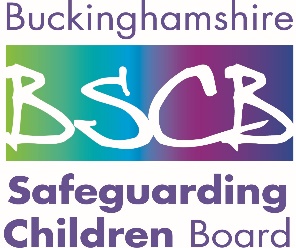 Working Together 2015 provides clear criteria (in Chapter 4) about when the Buckinghamshire Safeguarding Children Board (BSCB) should conduct a Serious Case Review (SCR).
 
BSCB partner agencies should ensure that serious incidents which may meet the criteria for an SCR are also brought to the attention of the BSCB SCR Sub Group using this form. For cases that do not meet the criteria for an SCR, the Sub Group will consider where another form of partnership or learning review may be appropriate to ensure lessons are learned. Where partners feel a serious incident does not meet the definition for a SCR, but cannot be dealt with internally by the referring agency alone, the Sub Group can consider making a recommendation on whether there should be a wider review involving more than one agency. This form should also be used for referring such cases. Anyone wishing to refer a case to the SCR Sub Group should discuss the case, and their reasons for referring it, with their agency’s Designated Safeguarding Lead/Officer before making the referral. They should then notify the BSCB as soon as possible. Please send the completed form to: secure-bscb@buckscc.gcsx.gov.ukSECTION 1To be completed by referring officer following discussion with line manager/designated safeguarding lead. The objective of this form is to convey as much information as is readily available at the time of completion. If information is unavailable, do not delay making the referral. If you have minutes from a Rapid Response and/or strategy meeting which provide the relevant detail, you can choose to append these rather than repeating information. 
Signed: ......................................................................................................................................Date: ......................................................................................................................................SECTION 2To be completed by the SCR Sub Group. Signed: .................................................................................. (SCR Sub Group Chair)Print name: ...............................................................................................Title: ...........................................................................................................Organisation: ........................................................................................Date: ……………………………………………………………………..SECTION 3To be completed by the Chair of the Buckinghamshire Safeguarding Children Board. Signed: ...................................................................................................(BSCB Chair)Name: ...........................................................................................................................Date: .............................................................................................................................Criteria for a Serious Case Review – Working Together 2015Serious Case Reviews must be undertaken by Local Safeguarding Children Boards (LCSBs) where:(a) abuse or neglect of a child is known or suspected; and (b) either — (i) the child has died; or (ii) the child has been seriously harmed and there is cause for concern as to the way in which the authority, their Board partners or other relevant persons have worked together to safeguard the child. In addition, a SCR should always be carried out when a child dies in custody, in police custody, on remand or following sentencing, in a young offenders institution, in a secure training centre or secure children’s home. The same applies where the child was detained under the Mental Health Act 1983 or where a child age 16 or 17 was the subject of a deprivation of liberty under the Mental Health Act 2005.Details of referrerDetails of referrerName:Position held:Agency:Telephone number: Email address:Line manager:Work address:Work address:Details of safeguarding lead/officer with whom you have discussed the caseDetails of safeguarding lead/officer with whom you have discussed the caseName: Position held:Email address:Telephone number: Child’s detailsChild’s detailsName (please also include other names the child may be known by):Date of birth:Date of death (if applicable):Date of death (if applicable):Home address:Home address:Ethnicity:Religion:Educational establishment (please also state whether this is a special school):Educational establishment (please also state whether this is a special school):Does the child have any special needs or a disability? (If yes, please specify)Yes/NoDoes the child have an Education, Health and Care Plan (EHCP) or a Statement of Special Educational Needs? (If yes, please specify)Yes/NoIs the child in the care of the Local Authority? (If yes, do you know the legal basis for this?  e.g. care order, Section 20 Children Act 1989)Yes/NoIs the child subject to a child protection plan, or has been previously?  (If yes, for what reason and for how long?)Yes/NoIs the child open to Children’s Social Care? (If yes, please provide any details you have including social worker)Yes/NoParents	Parents	Mother Mother Name (please also include other names the mother may be known by): Date of birth:Address:Address:FatherFatherName (please also include other names the father may be known by):Date of birth:Address:Address:Does father have parental responsibility?  Yes/NoDoes either parent have any special needs or disabilities? (If yes please specify)Yes/NoSiblings Siblings Siblings Siblings Siblings Siblings Siblings Siblings Siblings Name:Name:Name:Name:Date of birth:Date of birth:Date of birth:Date of birth:Date of birth:Name:Name:Name:Name:Date of birth:Date of birth:Date of birth:Date of birth:Date of birth:Name:Name:Name:Name:Date of birth:Date of birth:Date of birth:Date of birth:Date of birth:Name:Name:Name:Name:Date of birth:Date of birth:Date of birth:Date of birth:Date of birth:Do any of the siblings have any special needs or disabilities? (If yes, please specify)Do any of the siblings have any special needs or disabilities? (If yes, please specify)Do any of the siblings have any special needs or disabilities? (If yes, please specify)Do any of the siblings have any special needs or disabilities? (If yes, please specify)Yes/NoYes/NoYes/NoYes/NoYes/NoAre any of the children in the care of the Local Authority? (If yes, please specify which children and if known the legal basis for placement)Are any of the children in the care of the Local Authority? (If yes, please specify which children and if known the legal basis for placement)Are any of the children in the care of the Local Authority? (If yes, please specify which children and if known the legal basis for placement)Are any of the children in the care of the Local Authority? (If yes, please specify which children and if known the legal basis for placement)Yes/NoYes/NoYes/NoYes/NoYes/NoAre any of the children subject to a child protection plan now or in the past? (If yes, for what reason and how long)Are any of the children subject to a child protection plan now or in the past? (If yes, for what reason and how long)Are any of the children subject to a child protection plan now or in the past? (If yes, for what reason and how long)Are any of the children subject to a child protection plan now or in the past? (If yes, for what reason and how long)Yes/NoYes/NoYes/NoYes/NoYes/NoOther significant adults	Other significant adults	Other significant adults	Other significant adults	Other significant adults	Other significant adults	Other significant adults	Other significant adults	Other significant adults	NameNameAddressAddressAddressDate of birth Date of birth Date of birth Relationship to childOther agency involvementOther agency involvementOther agency involvementOther agency involvementOther agency involvementOther agency involvementOther agency involvementOther agency involvementOther agency involvementAgencyName and position of key workerName and position of key workerContact details (address, telephone, email)Contact details (address, telephone, email)Contact details (address, telephone, email)Contact details (address, telephone, email)Reason for involvementReason for involvementIs the case known to be the subject of a criminal investigation? (If yes, who is the lead investigator?)Is the case known to be the subject of a criminal investigation? (If yes, who is the lead investigator?)Is the case known to be the subject of a criminal investigation? (If yes, who is the lead investigator?)Is the case known to be the subject of a criminal investigation? (If yes, who is the lead investigator?)Is the case known to be the subject of a criminal investigation? (If yes, who is the lead investigator?)Is the case known to be the subject of a criminal investigation? (If yes, who is the lead investigator?)Yes/NoYes/NoYes/NoIs the case known to be the subject of a Coroner’s inquiry? (If yes, who is the key contact?)Is the case known to be the subject of a Coroner’s inquiry? (If yes, who is the key contact?)Is the case known to be the subject of a Coroner’s inquiry? (If yes, who is the key contact?)Is the case known to be the subject of a Coroner’s inquiry? (If yes, who is the key contact?)Is the case known to be the subject of a Coroner’s inquiry? (If yes, who is the key contact?)Is the case known to be the subject of a Coroner’s inquiry? (If yes, who is the key contact?)Yes/NoYes/NoYes/NoPlease provide a brief outline of the child and family circumstancesPlease provide details of the incident which triggered this referralPlease outline why you are making this referral for SCR Sub Group considerationMeetingMeetingDate of meeting:Date of meeting:Attendees:Documents considered:RecommendationA Serious Case Review is recommended/not recommendedPlease state the reasons for the panel decision:Other review optionsWhen a case does not meet the criteria for a Serious Case Review, the Sub Group should consider whether the case would be appropriate for another form of learning review, for example a Multi-Agency Partnership Review or Single Agency Review. Please give details of the options discussed and the recommendation. DecisionMy decision is that a Serious Case Review should/should not take place for the following reasons:IssuesIf the decision is the case meets the criteria for a Serious Case Review, the following issues are of particular significance and should be considered in the terms of reference:Other review optionsIf the decision is that the case does not meet the criteria for a Serious Case Review, I would recommend that the following review take place/I do not recommend any other form of review for the following reasons: